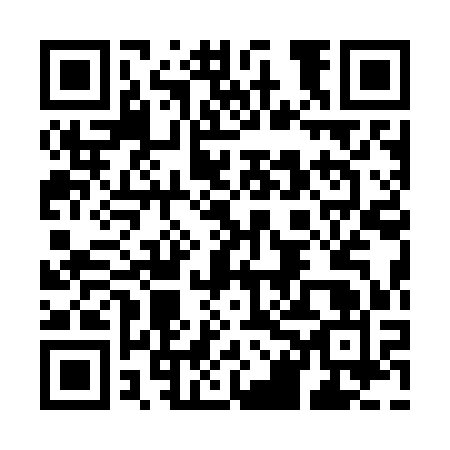 Ramadan times for Bendigo, AustraliaMon 11 Mar 2024 - Wed 10 Apr 2024High Latitude Method: NonePrayer Calculation Method: Muslim World LeagueAsar Calculation Method: ShafiPrayer times provided by https://www.salahtimes.comDateDayFajrSuhurSunriseDhuhrAsrIftarMaghribIsha11Mon5:505:507:181:335:057:477:479:1012Tue5:515:517:191:335:047:467:469:0813Wed5:525:527:201:325:037:447:449:0714Thu5:535:537:211:325:037:437:439:0515Fri5:545:547:211:325:027:417:419:0316Sat5:555:557:221:315:017:407:409:0217Sun5:565:567:231:315:007:397:399:0018Mon5:575:577:241:314:597:377:378:5919Tue5:585:587:251:314:587:367:368:5720Wed5:595:597:261:304:577:347:348:5621Thu6:006:007:271:304:567:337:338:5422Fri6:016:017:281:304:557:317:318:5223Sat6:026:027:291:294:547:307:308:5124Sun6:036:037:291:294:537:287:288:4925Mon6:046:047:301:294:527:277:278:4826Tue6:056:057:311:294:517:257:258:4627Wed6:066:067:321:284:507:247:248:4528Thu6:076:077:331:284:497:227:228:4329Fri6:086:087:341:284:487:217:218:4230Sat6:096:097:351:274:477:197:198:4031Sun6:106:107:351:274:467:187:188:391Mon6:106:107:361:274:457:167:168:372Tue6:116:117:371:264:447:157:158:363Wed6:126:127:381:264:437:147:148:344Thu6:136:137:391:264:427:127:128:335Fri6:146:147:401:264:417:117:118:326Sat6:156:157:411:254:407:097:098:307Sun5:165:166:4212:253:396:086:087:298Mon5:165:166:4212:253:386:066:067:279Tue5:175:176:4312:243:376:056:057:2610Wed5:185:186:4412:243:356:046:047:25